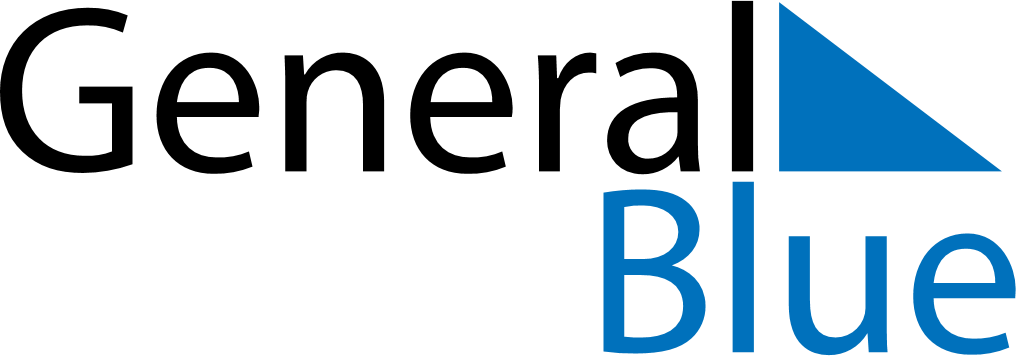 December 2018December 2018December 2018PanamaPanamaMondayTuesdayWednesdayThursdayFridaySaturdaySunday123456789Mother’s Day101112131415161718192021222324252627282930Christmas Day31